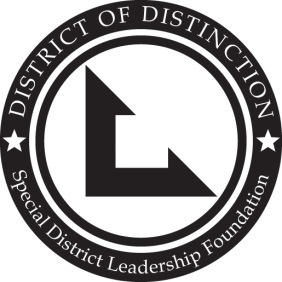 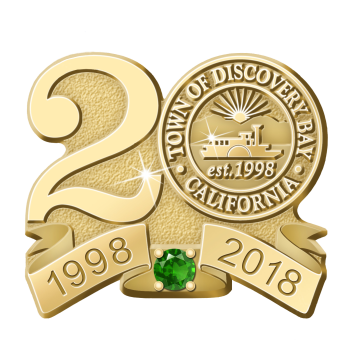 NOTICE OF THE REGULAR MEETINGOF THE PARKS AND RECREATION COMMITTEEOF THE TOWN OF DISCOVERY BAYWEDNESDAY, June 20, 2018STANDING PARKS AND RECREATION COMMITTEE REGULARMEETING 3:30 P.M.Community Center1601 Discovery Bay Boulevard, Discovery Bay, CaliforniaWebsite address: www.todb.ca.govParks and Recreation Standing Committee Board MembersChair Bill PeaseVice-Chair Chris SteeleA.	ROLL CALLCall business meeting to order 3:30 P.M.Roll CallB.	PUBLIC COMMENTS (Individual Public Comments will be limited to a 3-minute time limit)During Public Comments, the public may address the Committee on any issue within the Committee’s jurisdiction which is not on the Agenda.  The public may comment on any item on the Agenda at the time that item is before the Committee for consideration.  Any person wishing to speak must come up to the designated location.  There will be no dialog between the Committee and the commenter.  Clarifying questions must go through the Committee.C.	DRAFT MINUTES TO BE APPROVEDApril 18, 2018 Parks and Recreation DRAFT meeting minutes.D.	DISCUSSION ITEMSDiscussion regarding the Pool Permit Process.Discussion regarding RFP for the Pool Equipment Structure.Discussion regarding RFP for the Ravenswood Park Play Structure.Discussion regarding the Discovery Bay Front Entrance.Discussion regarding the GreenPlay Draft Report – Update.Discussion regarding the Paws on Parade Event – Update.E.	FUTURE DISCUSSION/AGENDA ITEMSF. 	ADJOURNMENT    Adjourn to the next Standing Parks and Recreation Committee meeting at the Community Center located at 1601 Discovery Bay Boulevard. “This agenda shall be made available upon request in alternative formats to persons with a disability, as required by the American with Disabilities Act of 1990 (42 U.S.C. § 12132) and the Ralph M. Brown Act (California Government Code § 54954.2). Persons requesting a disability related modification or accommodation in order to participate in the meeting should contact the Town of Discovery Bay, at (925) 634-1131, during regular business hours, at least forty-eight hours prior to the time of the meeting.”"Materials related to an item on the Agenda submitted to the Town of Discovery Bay after distribution of the agenda packet are available for public inspection in the District Office located at 1800 Willow Lake Road during normal business hours."